Regulation of Gene Expression – Ch. 18Genes can be activated by inducer molecules, or they can be inhibited by the presence of a repressor as they interact with regulatory proteins or sequences.A regulatory gene is a sequence of DNA that codes for a regulatory protein such as a repressor protein.How the components of an operon function to regulate gene expression in both repressible and inducible operons.How positive and negative control function in gene expression.The impact of DNA methylation and histone acetylation on gene expression.How timing and coordination of specific events are regulated in normal development, including pattern formation and induction.The role of miRNAs in control of cellular functions.The role of gene regulation in embryonic development and cancer.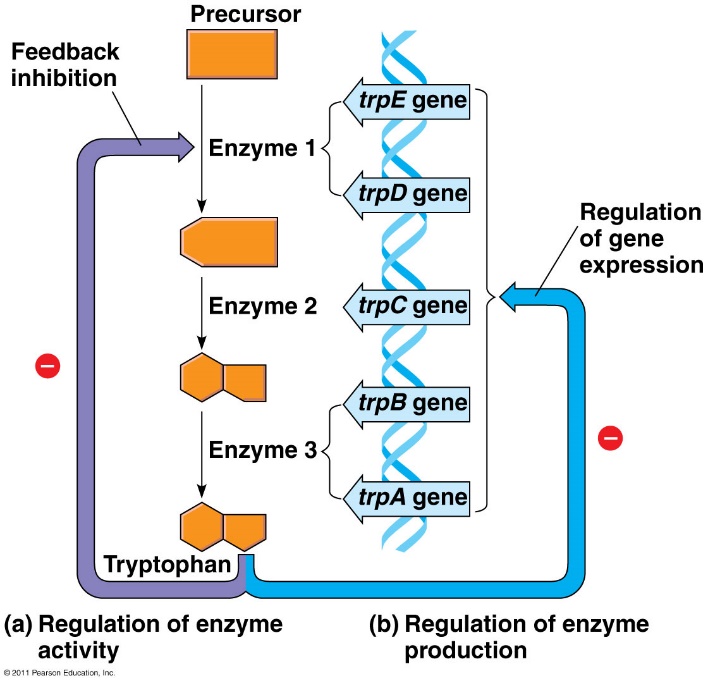 Regulation of Gene Expression by BacteriaAs the concentration of tryptophan protein increases, what 2 things happen to the metabolic pathway?Is this an example of positive or negative feedback?Bacteria can respond to environmental change by regulating _________________________  (to make more or less protein/RNA)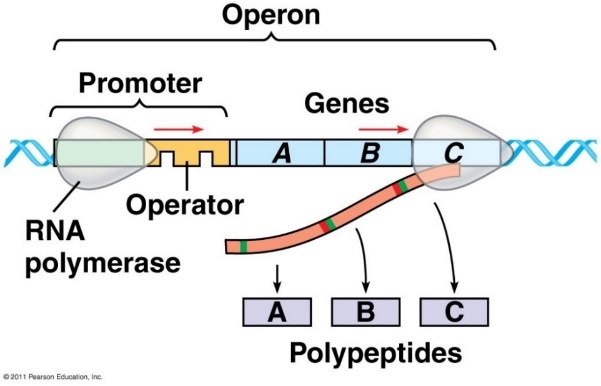 Bacteria have genes clustered into units called _______________. Operons can be regulated.  Turned off: _____________________ .Turned on: __________________OPERON: cluster of ________________ genes with on/off switchThree Parts:P____________ – where _______________________________O____________ – “__________”, controls access of RNA polyG____________ – code for _______________________ in a pathwayDraw and label a prokaryotic OPERON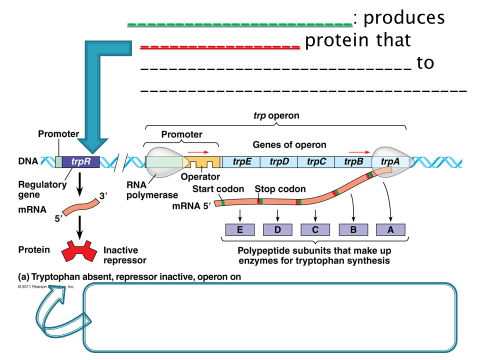 ___________ OPERON (normally __  can be turned ____)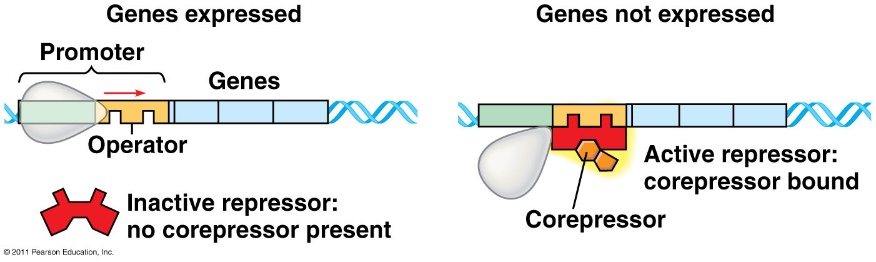 When are the genes transcribed?When is the repressor inactive?When the corepressor is bound to the repressor, what happens?When is transcription off/stopped?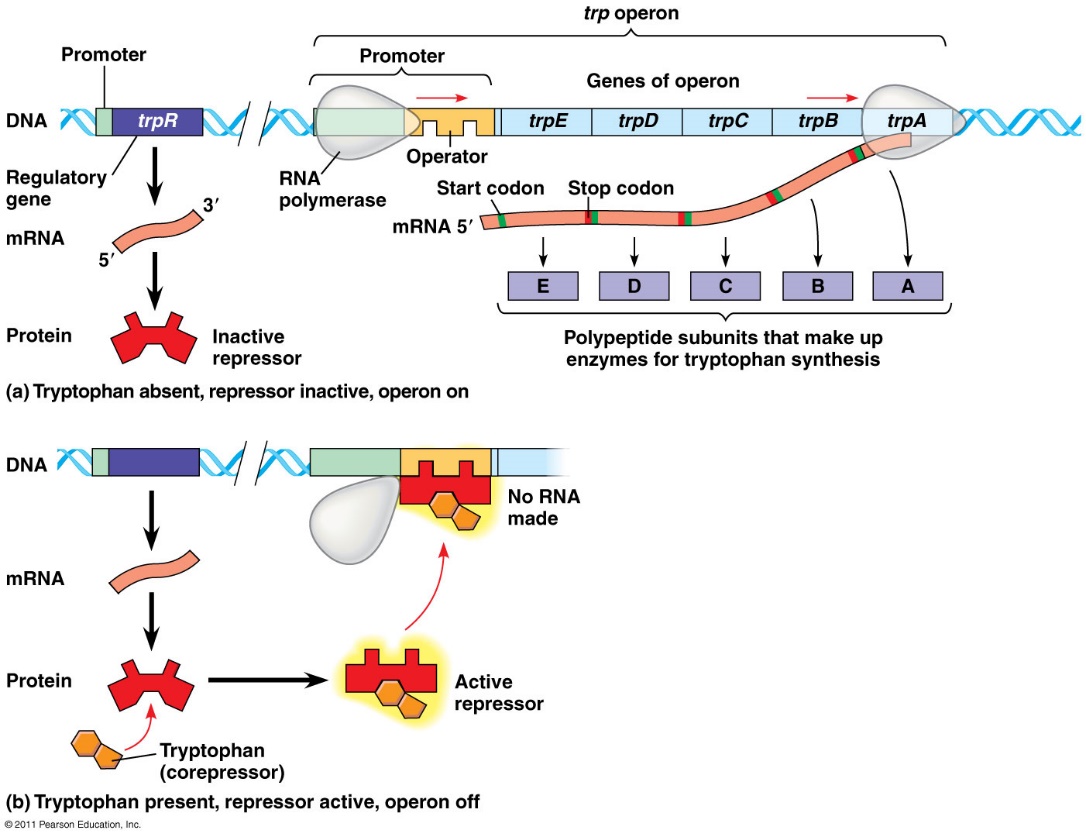 Normally ________________________ (builds organic molecules)Organic molecule product acts as _______________  binds to _______________ protein to __________________ itOperon is turned OFFEg. _____ operon_____________ OPERON (normally ____  can be turned ___)When is transcription off/stopped?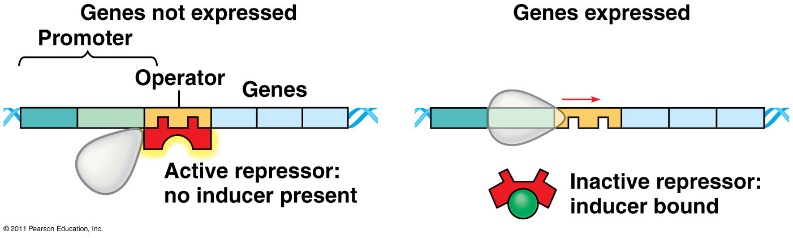 When is the repressor inactive?When the inducer is bound to the repressor, what happens?When are the genes transcribed?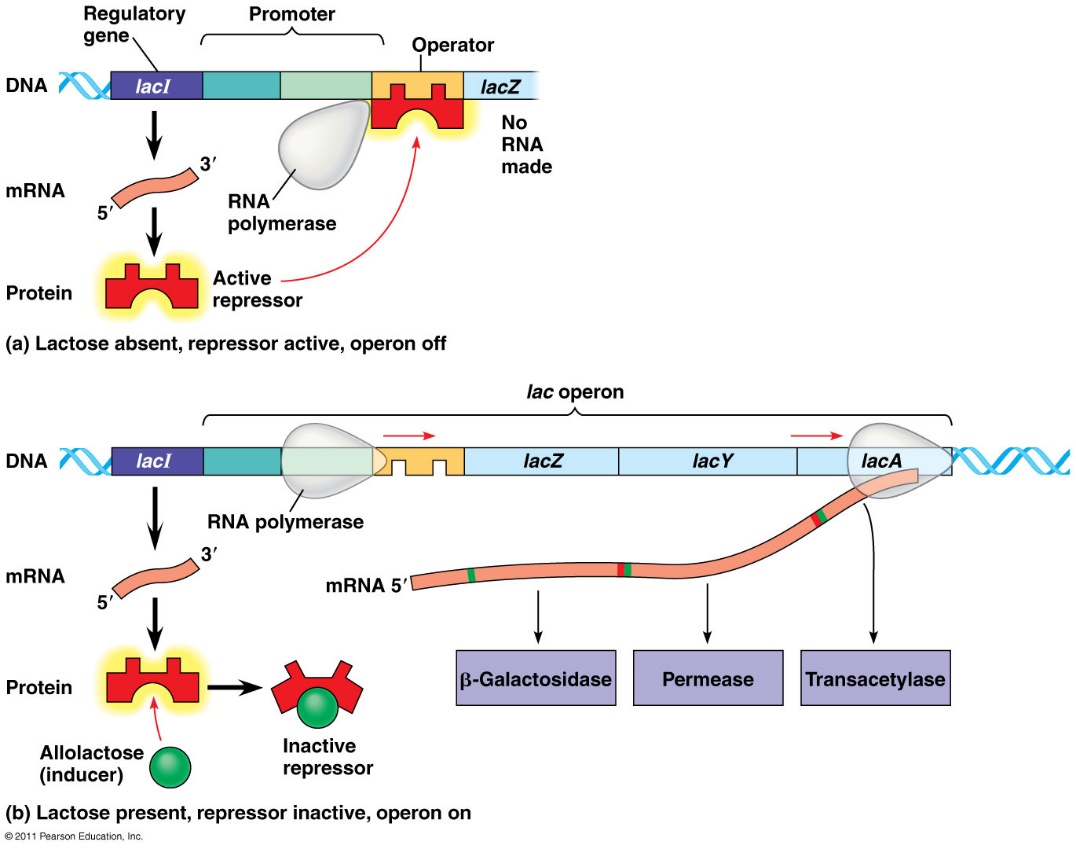 Gene Regulation:  Positive vs. Negative ControlNegative control: operons are switched _____ by active form of repressor proteinEg. trp operon, lac operonPositive control: ___________________ protein interacts directly with genome to __________________ transcriptionEg. cAMP & CAPcAMP + CAP = Positive ControlcAMP: accumulates when _____________ is scarcecAMP binds to CAP (catabolite activator protein)Active CAP  binds to ________ upstream of promoter, _______ affinity of RNA polymerase to promoter, _______ transcription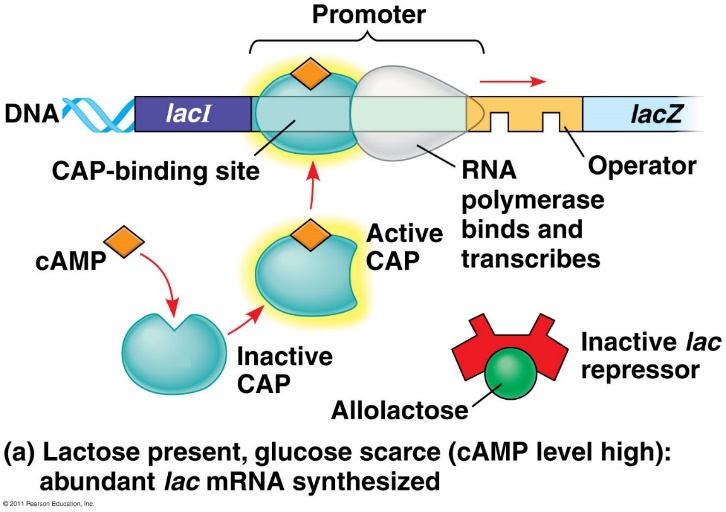 Amoeba Sisters Video Notes: Gene Expression and the Order of the Operon